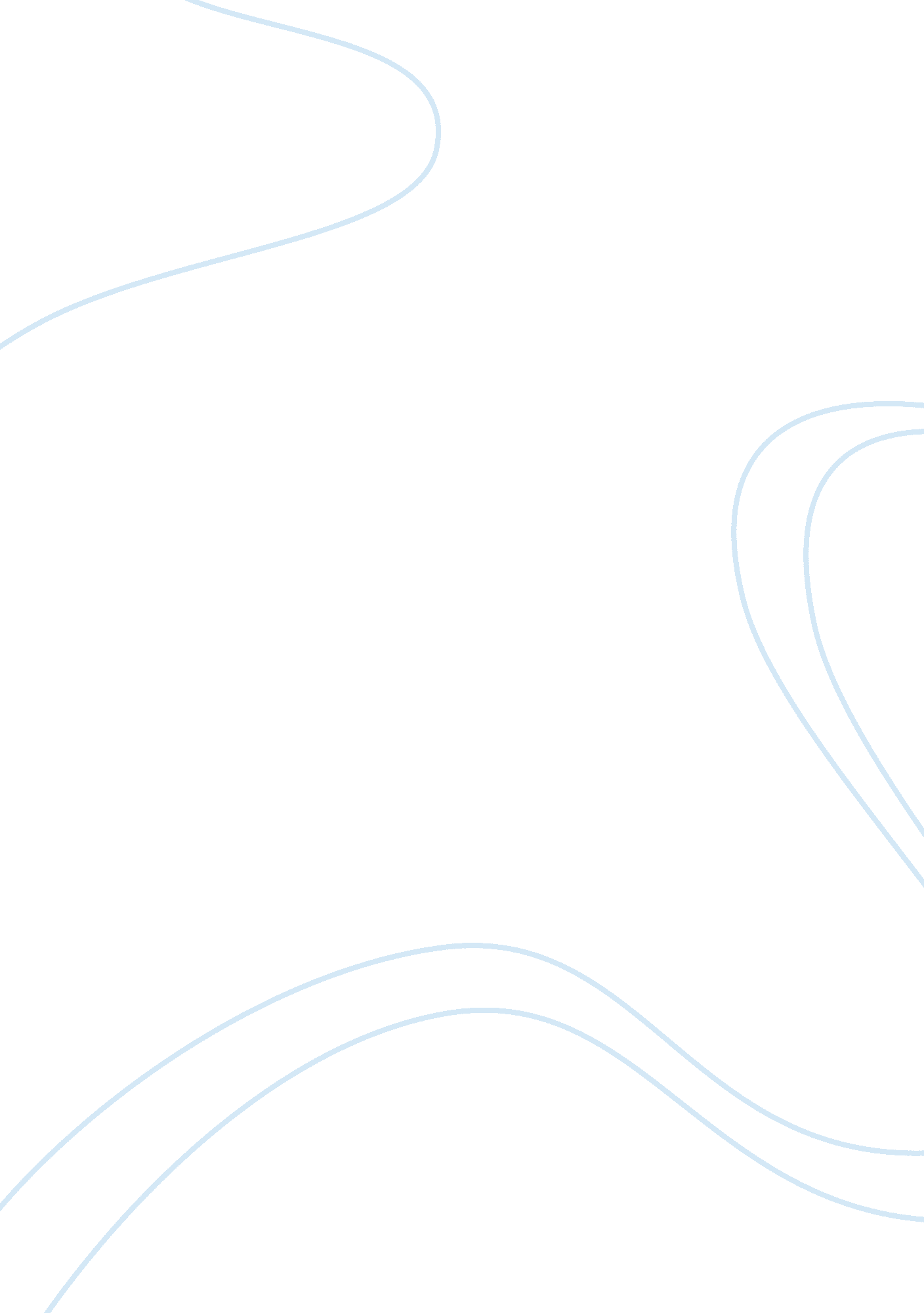 Introthere and woman exonerated since 1973 and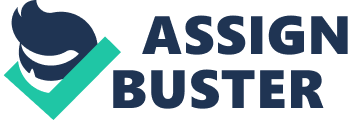 IntroThere are few topics that can create more difference in opinion than the Death penalty. As of January 1, 2017, there were 2, 817 death row inmates in the United States with a historical rate of exoneration of 1. 6% that means there have been 161 people that have proven innocent since 1973 according to the death penalty information center. My opinion on the issue is, that the death penalty should be abolished I strongly believe this because there has or will be someone innocent executed and once they are gone the lawyers have nothing to gain from proving his or her innocence. The issue of the death-penalty still a relevant topic because It has the power to put innocent people on death row,  it can be cruel and unusual and it has proven to be expensive to want to spend the taxpayers money on. This issue is disputatious because while some believe that It has the ability to extirpate people For their unforgiving actions. Others believe that there is too much harm done to be even worth considering. It is important to realize that our government is flawed enough to allow an innocent man or woman to be put to death for a crime that he or she did not commit. According to the death penalty information center there have been 161 men and woman exonerated since 1973 and a plethora of cases where the offender would have been released but died on death row do to illness or murder, but its not long until there is someone that is proven innocent after it is too late. A prominent example of  the flaws in the US court system can be found in the case of “ Jay C. Smith. Smith, a former high school principal, who was convicted of the 1979 murder of 3 people, though his death sentence was later reduced to life. He was freed on Sept. 18, 1992 after the Pennsylvania Supreme Court unanimously ruled that the prosecution had withheld crucial evidence, calling out the state saying there actions would be considered “ egregious” misconduct” (death penalty information center innocence cases). This case shows that the the court system almost executed an innocent man and held him for 13 years just because there was cutial information held during his prosecution. Paragraph 2 It is also important to note that the death penalty is also an example of cruel and unusual punishment. https://deathpenaltyinfo. org/ 